Publicado en Mogán el 15/04/2019 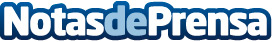 AVALON Gran Canaria Music Festival, más allá del Gay PrideEste mayo de 2019 se convertirá en el mes de la inclusión, la integración social y la libertad de género, gracias a Avalon Asociación de Empresarios y Profesionales Liberales LGTBIQ+ de CanariasDatos de contacto:Abidán691 30 69 39Nota de prensa publicada en: https://www.notasdeprensa.es/avalon-gran-canaria-music-festival-mas-alla Categorias: Música Sociedad Canarias Entretenimiento Eventos http://www.notasdeprensa.es